DIE FAMILIE___________________________________________________________________________➫ Fülle folgenden Familienstammbaum aus!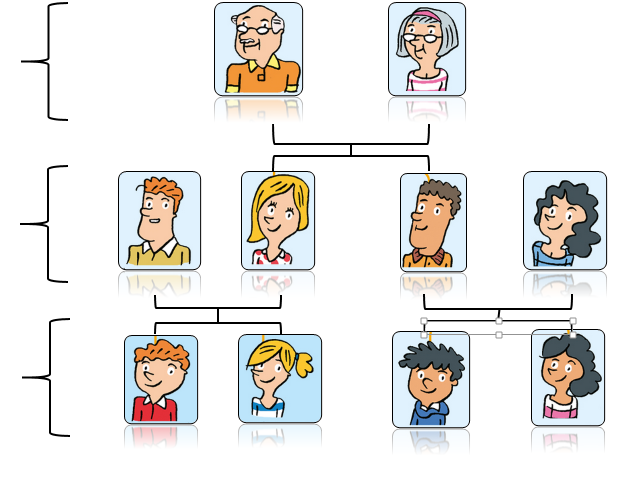 					…………………			…………………		      …………………	    …………………	                  …………………	  …………………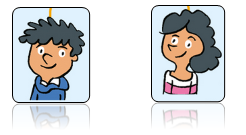 		…………………		…………………		…………………		…………………		…………………		…………………➫ Stell deine Familie vor!